Уважаемая Елена Викторовна!	Направляю в Ваш адрес проект решения Думы городского округа ЗАТО Свободный «О внесении изменений и дополнений в Правила представления лицом, поступающим на работу на должность руководителя муниципального учреждения городского округа ЗАТО Свободный, а также руководителем муниципального учреждения городского округа ЗАТО Свободный сведений о своих доходах, об имуществе и обязательствах имущественного характера и о доходах, об имуществе и обязательствах имущественного характера своих супруга (супруги) и несовершеннолетних детей», утвержденные решением Думы городского округа ЗАТО Свободный от 19.09.2019 № 35/12 для рассмотрения и принятия на очередном заседании Думы городского округа ЗАТО Свободный. Приложение:Проект решения на 2 л.;Пояснительная записка на 1 л.;Антикоррупционная экспертиза на 1 л.;Лист согласования на 1 л.Глава городского округа ЗАТО Свободный				А.В. ИвановМисько Е.А.5-84-55 проектРОССИЙСКАЯ ФЕДЕРАЦИЯСВЕРДЛОВСКАЯ ОБЛАСТЬгородской округ ЗАТО Свободный____ очередное заседание Думы городского округаРЕШЕНИЕ № _____от _____ мая 2021 года«О внесении дополнений в Правила представления лицом, поступающим на работу на должность руководителя муниципального учреждения городского округа ЗАТО Свободный, а также руководителем муниципального учреждения городского округа ЗАТО Свободный сведений о своих доходах, об имуществе и обязательствах имущественного характера и о доходах, об имуществе и обязательствах имущественного характера своих супруга (супруги) и несовершеннолетних детей»В соответствии с Указом Президента Российской Федерации от 10 декабря 2020 года № 778 «О мерах реализации отдельных положений Федерального закона 
«О цифровых финансовых активах, цифровой валюте и о внесении изменений в отдельные законодательные акты Российской Федерации», на основании Областного закона от 10.03.1999 № 4-ОЗ «О правовых актах в Свердловской области», руководствуясь Уставом городского округа ЗАТО Свободный Свердловской области, Дума городского округа ЗАТО Свободный Свердловской областиРЕШИЛА:Внести в Правила представления лицом, поступающим на работу на должность руководителя муниципального учреждения городского округа ЗАТО Свободный, а также руководителем муниципального учреждения городского округа ЗАТО Свободный сведений о своих доходах, об имуществе и обязательствах имущественного характера и о доходах, об имуществе и обязательствах имущественного характера своих супруга (супруги) и несовершеннолетних детей, утвержденные решением Думы городского округа ЗАТО Свободный от 19.09.2019 № 35/12, следующие дополнения:1.1. Пункт 2 дополнить абзацем 2 следующего содержания:«Лицо, указанное в абзаце первом пункта 2 вместе со сведениями, представляемыми по форме справки, утвержденной Указом Президента Российской Федерации от 23.06.2014 № 460 «Об утверждении формы справки о доходах, расходах, об имуществе и обязательствах имущественного характера и внесении изменений в некоторые акты Президента Российской Федерации» предоставляет уведомление о принадлежащем ему, его супругам и несовершеннолетним детям о цифровых финансовых активах, цифровых правах, включающих одновременно цифровые финансовые активы и иные цифровые права, утилитарных цифровых правах и цифровой валюте (при их наличии) по форме согласно приложению № 1 к Указу Президента Российской Федерации от 10 декабря 2020 года № 778 «О мерах реализации отдельных положений Федерального закона «О цифровых финансовых активах, цифровой валюте и о внесении изменений в отдельные законодательные акты Российской Федерации» по 30 июня 2021 года включительно».Решение опубликовать в газете «Свободные вести» и на официальном сайте Думы городского округа ЗАТО Свободный.Решение вступает в силу со дня опубликования.4. Контроль за исполнением решения возложить на председателя депутатской комиссии по законодательству Викторова Е.А.Глава 
городского округа ЗАТО Свободный 					А.В. ИвановПредседатель Думыгородского округа ЗАТО Свободный					Е.В. СаломатинаПояснительная запискаВ соответствии с пунктом 5 Указа Президента Российской Федерации от 10.12.2020 № 778 «О мерах по реализации отдельных положений федерального закона «О цифровых финансовых активах, цифровой валюте и о внесении изменений в отдельные законодательные акты Российской Федерации», на основании информационного письма Минтруда России от 20.02.2021 № 18-2/10/П-1330 о разъяснении вышеуказанного Указа необходимо внести изменения в Правила представления лицом, поступающим на работу на должность руководителя муниципального учреждения городского округа ЗАТО Свободный, а также руководителем муниципального учреждения городского округа ЗАТО Свободный сведений о своих доходах, об имуществе и обязательствах имущественного характера и о доходах, об имуществе и обязательствах имущественного характера своих супруга (супруги) и несовершеннолетних детей, утвержденные решением Думы городского округа ЗАТО Свободный от 19.09.2019 № 35/12.Главный специалист подразделения правового обеспечения					Е.А. МиськоЛИСТ СОГЛАСОВАНИЯ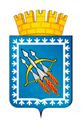 Городской округЗАТО СвободныйАДМИНИСТРАЦИЯ ул. Майского, 67,ЗАТО СвободныйСвердловской области, 624790тел./факс: (34345) 5-84-80, 5-84-85,e-mail:adm_zato_svobod@mail.ru, 
http://aдм-ЗАТОСвободный.РФОКПО 41735624, ОГРН 1026600787267,ИНН/КПП 6607005963/662301001__________________№ __________Председателю Думы городского округа ЗАТО СвободныйЕ.В. Саломатиной«О внесении дополнений в Правила представления лицом, поступающим на работу на должность руководителя муниципального учреждения городского округа ЗАТО Свободный, а также руководителем муниципального учреждения городского округа ЗАТО Свободный сведений о своих доходах, об имуществе и обязательствах имущественного характера и о доходах, об имуществе и обязательствах имущественного характера своих супруга (супруги) и несовершеннолетних детей»«О внесении дополнений в Правила представления лицом, поступающим на работу на должность руководителя муниципального учреждения городского округа ЗАТО Свободный, а также руководителем муниципального учреждения городского округа ЗАТО Свободный сведений о своих доходах, об имуществе и обязательствах имущественного характера и о доходах, об имуществе и обязательствах имущественного характера своих супруга (супруги) и несовершеннолетних детей»«О внесении дополнений в Правила представления лицом, поступающим на работу на должность руководителя муниципального учреждения городского округа ЗАТО Свободный, а также руководителем муниципального учреждения городского округа ЗАТО Свободный сведений о своих доходах, об имуществе и обязательствах имущественного характера и о доходах, об имуществе и обязательствах имущественного характера своих супруга (супруги) и несовершеннолетних детей»«О внесении дополнений в Правила представления лицом, поступающим на работу на должность руководителя муниципального учреждения городского округа ЗАТО Свободный, а также руководителем муниципального учреждения городского округа ЗАТО Свободный сведений о своих доходах, об имуществе и обязательствах имущественного характера и о доходах, об имуществе и обязательствах имущественного характера своих супруга (супруги) и несовершеннолетних детей»«О внесении дополнений в Правила представления лицом, поступающим на работу на должность руководителя муниципального учреждения городского округа ЗАТО Свободный, а также руководителем муниципального учреждения городского округа ЗАТО Свободный сведений о своих доходах, об имуществе и обязательствах имущественного характера и о доходах, об имуществе и обязательствах имущественного характера своих супруга (супруги) и несовершеннолетних детей»ДолжностьФамилия и инициалыСроки и результаты согласованияСроки и результаты согласованияСроки и результаты согласованияДолжностьФамилия и инициалыДата поступления на согласованиеДата согласованияЗамечания и подписьНачальник организационно-кадрового отделаЛ.В.Ткаченко